بسم الله الرحمن الرحيماختبار الكفايات اللغوية  1-2 الكفاية الإملائية   – للعام الدراسي 1444هــــــــــــــــــــــــــــــــــــــــــــــــــــــــــــــــــــــــــــــــــــــــــــــــــــــــــــــــــــــــــــــــــــــــــــــــــــــــــــــــــــــــــــــــــــــــــــــــــــــــــــــــــــــــــالسؤال الأول :   اختر الإجابة الصحيحة    قناة التعلم التفاعلي رابط الإجابة عن الاختبار https://youtu.be/LnMXmdpHD0Aرابط التليجرام https://t.me/tdsglالمملكة العربية السعوديةوزارة التعليمإدارة التعليم .................مدرسة : ......................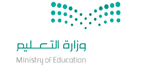 المادة : الكفايات اللغوية  1-2   السنة الأولى المشتركة – مسارات الزمن : ساعة  اسم الطالب : ........................................................................................................السنة الأولى المشتركة ــ مسارات  201- أخذ الطالب الجائزة .           ( كلمة أخذ همزتها همزة قطع لأنها.....)1- أخذ الطالب الجائزة .           ( كلمة أخذ همزتها همزة قطع لأنها.....)1- أخذ الطالب الجائزة .           ( كلمة أخذ همزتها همزة قطع لأنها.....)1- أخذ الطالب الجائزة .           ( كلمة أخذ همزتها همزة قطع لأنها.....)1- أخذ الطالب الجائزة .           ( كلمة أخذ همزتها همزة قطع لأنها.....)أ – ماضي ثلاثيأ – ماضي ثلاثيب- أمر الثلاثيجـ - مصدر ثلاثيجـ - مصدر ثلاثي2- "أعطى الغني الفقير مالا "                      (  الكلمة التي بها همزة قطع كلمة....)2- "أعطى الغني الفقير مالا "                      (  الكلمة التي بها همزة قطع كلمة....)2- "أعطى الغني الفقير مالا "                      (  الكلمة التي بها همزة قطع كلمة....)2- "أعطى الغني الفقير مالا "                      (  الكلمة التي بها همزة قطع كلمة....)2- "أعطى الغني الفقير مالا "                      (  الكلمة التي بها همزة قطع كلمة....)أ – الغنيأ – الغنيب- أعطى        جـ ـ الفقير    جـ ـ الفقير    3- "انفعل الرجل انفعالا شديدا "       كلمة انفعال همزتها همزة وصل لأنها ......3- "انفعل الرجل انفعالا شديدا "       كلمة انفعال همزتها همزة وصل لأنها ......3- "انفعل الرجل انفعالا شديدا "       كلمة انفعال همزتها همزة وصل لأنها ......3- "انفعل الرجل انفعالا شديدا "       كلمة انفعال همزتها همزة وصل لأنها ......3- "انفعل الرجل انفعالا شديدا "       كلمة انفعال همزتها همزة وصل لأنها ......أ- ماضي الفعل الخماسيب ـ مصدر الفعل الخماسيب ـ مصدر الفعل الخماسيب ـ مصدر الفعل الخماسيجـ ـ لأنها فعل سداسي4- استعملِ الكلمة الآتية في جملة مفيدة.      كلمة استعمل همزتها همزة وصل لأنها ....4- استعملِ الكلمة الآتية في جملة مفيدة.      كلمة استعمل همزتها همزة وصل لأنها ....4- استعملِ الكلمة الآتية في جملة مفيدة.      كلمة استعمل همزتها همزة وصل لأنها ....4- استعملِ الكلمة الآتية في جملة مفيدة.      كلمة استعمل همزتها همزة وصل لأنها ....4- استعملِ الكلمة الآتية في جملة مفيدة.      كلمة استعمل همزتها همزة وصل لأنها ....أ- ماضي سداسيب –أمر سداسيب –أمر سداسيب –أمر سداسيج- مصدر سداسي5- المجموعة التي كل كلماتها همزة وصل  ......5- المجموعة التي كل كلماتها همزة وصل  ......5- المجموعة التي كل كلماتها همزة وصل  ......5- المجموعة التي كل كلماتها همزة وصل  ......5- المجموعة التي كل كلماتها همزة وصل  ......أ- امرأة – أحمد - اثنانأ- امرأة – أحمد - اثنانب –  امرؤ – ابن - اسمب –  امرؤ – ابن - اسمجـ - ابنة – اثنتان- أكرم6- كل الحروف همزتها همزة قطع إلا .....6- كل الحروف همزتها همزة قطع إلا .....6- كل الحروف همزتها همزة قطع إلا .....6- كل الحروف همزتها همزة قطع إلا .....6- كل الحروف همزتها همزة قطع إلا .....أ- همزة الاستفهامأ- همزة الاستفهامب - همزة " ال" ب - همزة " ال" جـ - همزة التسوية7- تكتب الهمزة المتوسطة على حرف يناسب .....7- تكتب الهمزة المتوسطة على حرف يناسب .....7- تكتب الهمزة المتوسطة على حرف يناسب .....7- تكتب الهمزة المتوسطة على حرف يناسب .....7- تكتب الهمزة المتوسطة على حرف يناسب .....أ- حركة الهمزةأ- حركة الهمزةب –  ما قبل الهمزةب –  ما قبل الهمزةجـ - حركة الأقوى8 – من كان يؤمن بالله واليوم الآخر فليصل رحمه.                 كتب الهمزة في "يؤمن " على الواو لأن.......  8 – من كان يؤمن بالله واليوم الآخر فليصل رحمه.                 كتب الهمزة في "يؤمن " على الواو لأن.......  8 – من كان يؤمن بالله واليوم الآخر فليصل رحمه.                 كتب الهمزة في "يؤمن " على الواو لأن.......  8 – من كان يؤمن بالله واليوم الآخر فليصل رحمه.                 كتب الهمزة في "يؤمن " على الواو لأن.......  8 – من كان يؤمن بالله واليوم الآخر فليصل رحمه.                 كتب الهمزة في "يؤمن " على الواو لأن.......  أ – ساكنة وما قبلها مضمومأ – ساكنة وما قبلها مضمومب- مضمومة وما قبلها ساكنب- مضمومة وما قبلها ساكنجـ - مضمومة وما قبلها مضموم9-  (مئذنة ) كتبت الهمزة على الياء لأنها  9-  (مئذنة ) كتبت الهمزة على الياء لأنها  9-  (مئذنة ) كتبت الهمزة على الياء لأنها  9-  (مئذنة ) كتبت الهمزة على الياء لأنها  9-  (مئذنة ) كتبت الهمزة على الياء لأنها  أ- ساكنة وما قبلها مكسورأ- ساكنة وما قبلها مكسورب – مكسورة وما قبلها مكسور  ب – مكسورة وما قبلها مكسور  جـ -  مكسورة وما قبلها ساكن  10-  –(ي - ب – د – ء – و- ن) عند وصل هذه الحروف تكتب الكلمة  10-  –(ي - ب – د – ء – و- ن) عند وصل هذه الحروف تكتب الكلمة  10-  –(ي - ب – د – ء – و- ن) عند وصل هذه الحروف تكتب الكلمة  10-  –(ي - ب – د – ء – و- ن) عند وصل هذه الحروف تكتب الكلمة  10-  –(ي - ب – د – ء – و- ن) عند وصل هذه الحروف تكتب الكلمة  أ- يبدأونأ- يبدأونب – يبدؤونب – يبدؤونجـ -  يبدءون11-  عند كتابة الهمزة المتطرفة ننظر إلى ...11-  عند كتابة الهمزة المتطرفة ننظر إلى ...11-  عند كتابة الهمزة المتطرفة ننظر إلى ...11-  عند كتابة الهمزة المتطرفة ننظر إلى ...11-  عند كتابة الهمزة المتطرفة ننظر إلى ...أ- حركة الحرف الذي قبل الهمزةأ- حركة الحرف الذي قبل الهمزةب – حركة الهمزةب – حركة الهمزةجـ -  حركة الحرف الأقوى12-  ( بشاطئ) كتبت الهمزة على الياء لأن ...12-  ( بشاطئ) كتبت الهمزة على الياء لأن ...12-  ( بشاطئ) كتبت الهمزة على الياء لأن ...12-  ( بشاطئ) كتبت الهمزة على الياء لأن ...12-  ( بشاطئ) كتبت الهمزة على الياء لأن ...أ- حركة الهمزة الكسرأ- حركة الهمزة الكسرب – حركة الأقوى الكسرةب – حركة الأقوى الكسرةجـ -  ما قبل الهمزة مكسور13- ( ش – ي – ء ) عند وصل الحروف تكتب الكلمة....... 13- ( ش – ي – ء ) عند وصل الحروف تكتب الكلمة....... 13- ( ش – ي – ء ) عند وصل الحروف تكتب الكلمة....... 13- ( ش – ي – ء ) عند وصل الحروف تكتب الكلمة....... 13- ( ش – ي – ء ) عند وصل الحروف تكتب الكلمة....... أ- شىءأ- شىءب – شيءب – شيءجـ شئ 14-  دعا الرجل ......طويلا14-  دعا الرجل ......طويلا14-  دعا الرجل ......طويلا14-  دعا الرجل ......طويلا14-  دعا الرجل ......طويلاأ- دعاءاأ- دعاءاب – دعاءًب – دعاءًجـ -  دعأ15-  إن الذئب ........مخيف15-  إن الذئب ........مخيف15-  إن الذئب ........مخيف15-  إن الذئب ........مخيف15-  إن الذئب ........مخيفأ- عواؤهأ- عواؤهب – عواءه ب – عواءه جـ -  عوائه   16- في بلدنا .........كثيرة   16- في بلدنا .........كثيرة   16- في بلدنا .........كثيرة   16- في بلدنا .........كثيرة   16- في بلدنا .........كثيرة   أ- منشأاتأ- منشأاتب – منشآت ب – منشآت جـ -  منشأت  17-  وطني شربت من ........وتنفست .........   أكمل 17-  وطني شربت من ........وتنفست .........   أكمل 17-  وطني شربت من ........وتنفست .........   أكمل 17-  وطني شربت من ........وتنفست .........   أكمل 17-  وطني شربت من ........وتنفست .........   أكمل أ- ماؤه - هواؤه أ- ماؤه - هواؤه ب – مائه- هواءهب – مائه- هواءهجـ -  ماءه - هوائه18-  المجموعة التي كتبت بشكل صحيح عند تنوين الفتح   ...18-  المجموعة التي كتبت بشكل صحيح عند تنوين الفتح   ...18-  المجموعة التي كتبت بشكل صحيح عند تنوين الفتح   ...18-  المجموعة التي كتبت بشكل صحيح عند تنوين الفتح   ...18-  المجموعة التي كتبت بشكل صحيح عند تنوين الفتح   ...أ- بدءا – شيئا- كفئاأ- بدءا – شيئا- كفئاب – بدءً – شيءً- كفءً ب – بدءً – شيءً- كفءً جـ -  بدءً - شيئا -  كفئا   19-"  استفهام " همزتها همزة وصل لأنها19-"  استفهام " همزتها همزة وصل لأنها19-"  استفهام " همزتها همزة وصل لأنها19-"  استفهام " همزتها همزة وصل لأنها19-"  استفهام " همزتها همزة وصل لأنهاأ- اسم أ- اسم ب – مصدر سداسي  ب – مصدر سداسي  جـ -  فعل خماسي   20-  الجملة التي كتبت بشكل صحيح  . 20-  الجملة التي كتبت بشكل صحيح  . 20-  الجملة التي كتبت بشكل صحيح  . 20-  الجملة التي كتبت بشكل صحيح  . 20-  الجملة التي كتبت بشكل صحيح  . أ- عثمان بن عفان ذو النورين  أ- عثمان بن عفان ذو النورين  ب – عثمان ابن عفان ذو النورين  ب – عثمان ابن عفان ذو النورين  جـ -  عثمان أبن عفان ذو النورين  